Задача 1.По выходным характеристикам полевого транзистора (приложение 2, см. стр. 6-12) построить передаточную характеристику при указанном напряжении стока. Определить дифференциальные параметры S, Ri, m полевого транзистора и построить их зависимости от напряжения на затворе.Сделать выводы о зависимости параметров транзистора от режима работы.Исходные данные для задачи берутся из таблицы П.1.1 приложения 1.Задача 2.Используя характеристики заданного биполярного (приложение 2, см. стр. 12-19) транзистора определить h-параметры биполярного транзистора и построить зависимости этих параметров от тока базы.Сделать выводы о зависимости параметров транзистора от режима работы.Исходные данные для задачи берем из таблицы П.1.2 приложения 1.Задача 3.В соответствии с предпоследней цифрой студенческого пароля выберите принципиальную схему логического элемента и приведите исходные данные вашего варианта задачи по разделу “Цифровые элементы и устройства”, указанные в таблице 1. Варианты принципиальных схем приведены на рисунке 1.Таблица 1Укажите на схеме полярность источника питания, соответствующую вашему варианту. Укажите, какую логическую функцию выполняет элемент. Поясните назначение каждого транзистора. Приведите таблицу истинности. Приведите вид передаточной характеристики рассматриваемого Вами логического элемента. Используя данные задания Вашего варианта, приведите на передаточных характеристиках эпюру входного напряжения и определите, в каком логическом состоянии находится цепь, рассматриваемого вами элемента.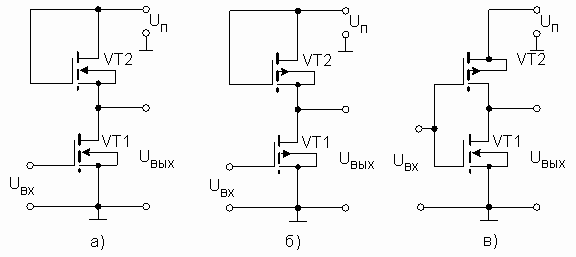 Задача 4.В соответствии со второй цифрой пароля выберете принципиальную схему устройства на основе идеального операционного усилителя и приведите исходные данные вашего варианта в соответствии с таблицей 2. Варианты схем приведены на рисунке 2.Таблица 2Изобразите передаточную характеристику устройства, соответствующего Вашему варианту. Поясните назначение каждого элемента устройства. Определите коэффициент усиления Вашего устройства и амплитуду выходного напряжения. Укажите, какое входное сопротивление имеет рассматриваемое Вами устройство. Приведите примерный вид амплитудно-частотной характеристики (АЧХ) Вашего устройства и причины отклонения реальной АЧХ от идеальной.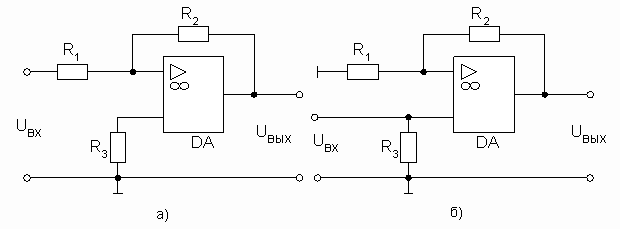 ПРИЛОЖЕНИЕ 1Варианты задания для полевых транзисторовТаблица П.1.1.Таблица П.1.2. Варианты задания для биполярных транзисторовПРИЛОЖЕНИЕ 2Характеристики транзисторов.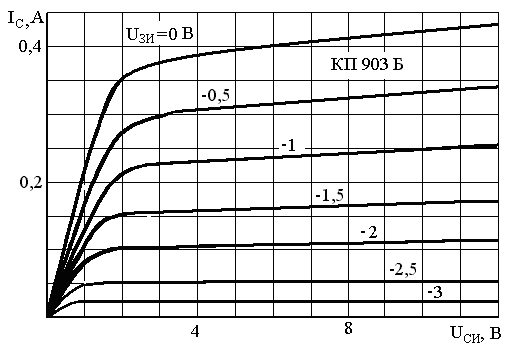 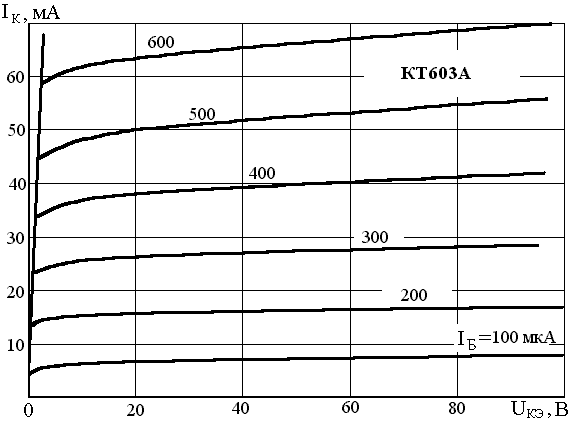 цифра студенческого пароляПринципиальная схема элементаНапряжение питания, В.Пороговые напряженияМДПтранзисторов VT1 и VT2Уровень входного напряжения, В.2Рис. 1в912цифра студенческого пароляСхема устройстваНапряжение питания операционного усилителя, В.Номиналы резисторов, кОм.Номиналы резисторов, кОм.Номиналы резисторов, кОм.Амплитуда входного напряжения, мВцифра студенческого пароляСхема устройстваНапряжение питания операционного усилителя, В.R1R2R3Амплитуда входного напряжения, мВ3Рис. 2б±15101009,1250№варТипПТUСИ0, ВUЗИ0, В23КП 903Б7-4№варТипБТUКЭ,В23КТ603А50